XXXVI МОСКОВСКИЕ СТУДЕНЧЕСКИЕ СПОРТИВНЫЕ ИГРЫ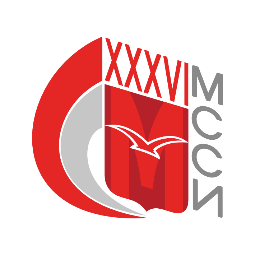 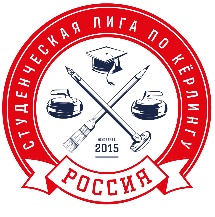 Соревнования по кёрлингу среди женских командг. Москва, ул. Сущевский вал, вл.56, кёрлинг-клуб «Новая лига» 06-08 октября 2023 годаИтоговый протоколГлавный судья соревнований_________________Бойко А.Н.Главный секретарь соревнований_____________Делов С.А.МестоНазвание командыСостав командыДата рожденияТест.броскиМесто в группеПобедыОчки1Национальный исследовательский университет Высшая школа экономикиТетерина Марина СергеевнаТухватуллина Рената МаратовнаМитина Марина СергеевнаПетрова Анастасия АлександровнаКосимова Сабина Санжаровна05.06.200312.09.200114.04.200313.07.200003.11.2004127,21682Российская академия народного хозяйства и государственной службы при Президенте РФВасильева Яна СергеевнаГришаева Арина ВадимовнаКузьмина Софья СергеевнаТынянкина Анастасия Антоновна22.07.200430.12.200414.04.200504.02.2005153,61473Российский университет дружбы народовНиколаева Полина АндреевнаБуракова Дарья АлексеевнаОразалина Софья Дмитриевна13.11.200320.01.200226.03.2000199,62354Московский физико-технический институт (государственный университет)Минимуллина Алия ЭдуардовнаБоровова Людмила МихайловнаЛеонтьева Софья МаксимовнаФилончик Полина Геннадьевна 02.07.200406.07.200107.02.200509.06.2000133,72365Первый Московский государственный медицинский университет им. И.М.СеченоваНовак Маргарита АлександровнаЕлизарова Мария ИгоревнаТугай Дарья ЕвгеньевнаЗахарова Полина ФедоровнаНовикова Валентина Михайловна17.11.200230.11.200206.03.200219.06.200303.02.200422,853246Российский университет спорта «ГЦОЛИФК»Бирюкова Елизавета ВикторовнаГубанова Наталия МаксимовнаКозлова Ксения СергеевнаНовикова Ксения Евгеньевна16.05.200514.10.200221.09.200531.03.200237,43147Российский химико-технологический университет им. Д.И.МенделееваШмакова Алиса АнтоновнаКулемина Дарья АлексеевнаФролова Ольга АлександровнаКуликова Виктория Кирилловна30.10.200421.07.200323.09.200106.03.2001394138Национальный исследовательский университет «Московский институт электронной техники»Алмазова Лёля АлександровнаЕфиманова Софья МихайловнаМирошенко Анастасия РомановнаИгнатьева Марьяна Дмитриевна07.12.200427.11.200417.03.200323.12.2004139,74129Национальный исследовательский Московский государственный строительный университетКамашкина Ксения СергеевнаКузьмина Ксения ДмитриевнаПостоногова Полина ФедоровнаФедосенкова Ксения Эдуардовна15.07.200517.01.200208.08.200114.03.2002135,950010Финансовый университет при Правительстве РФБасова Анастасия АлексеевнаБасова Татьяна АлексеевнаКожарова Лариса ЮрьевнаЛеденева Алеся ГеннадьевнаШутова Елена Михайловна16.04.200416.04.200404.12.200226.07.200430.01.2003-500